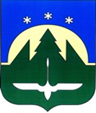 Муниципальное образованиеХанты-Мансийского автономного округа – Югрыгородской округ город Ханты-МансийскДУМА ГОРОДА ХАНТЫ-МАНСИЙСКАРЕШЕНИЕ№ 331-VI РД						 Принято29 марта 2019 годаО деятельности Счетной палаты города Ханты-Мансийска за 2018 год	Заслушав информацию председателя Счетной палаты города                       Ханты-Мансийска о деятельности Счетной палаты города Ханты-Мансийска               за 2018 год, руководствуясь частью 1 статьи 69 Устава города                                 Ханты-Мансийска, Дума города Ханты-Мансийска РЕШИЛА:1. Утвердить отчет о деятельности Счетной палаты города                            Ханты-Мансийска за 2018 год согласно приложению к настоящему Решению.2. Настоящее Решение подлежит опубликованию в средствах массовой информации.Исполняющий полномочияПредседателя Думы города Ханты-Мансийска				 	                   А.В. Лавренов Подписано 29 марта 2019 годаПриложениек Решению Думы города Ханты-Мансийскаот 29 марта 2019 года  № 331-VI РДОТЧЕТо деятельности Счетной палаты города Ханты-Мансийска за 2018 год	Счетная палата города Ханты-Мансийска (далее Счетная палата) осуществляла свою деятельность на основании годового плана работы, утвержденного Приказом Председателя Счетной палаты города Ханты-Мансийска от 22 декабря 2017 года № 20 «Об утверждении плана работы Счетной  палаты города Ханты-Мансийска на 2018 год» (с изменениями).	В рамках утвержденного плана проведено 10 контрольных мероприятий,  проверкой охвачены следующие объекты контроля:Департамент муниципальной собственности Администрации города Ханты-Мансийска, муниципальное казенное учреждение «Дирекция по содержанию имущества казны», муниципальное бюджетное учреждение дополнительного образования «Центр развития детей и юношества», муниципальное бюджетное общеобразовательное учреждение «Средняя школа №1 имени Созонова Юрия Григорьевича», Департамент образования Администрации города Ханты-Мансийска, муниципальное казенное учреждение «Управление по учету и контролю финансов образовательных учреждений города Ханты-Мансийска», муниципальное бюджетное учреждение «Спортивная школа олимпийского резерва», муниципальное бюджетное учреждение «Спортивный комплекс «Дружба», Управление физической культуры, спорта и молодежной политики, Департамент городского хозяйства, муниципальное казенное учреждение «Служба муниципального заказа в ЖКХ», муниципальное бюджетное образовательное учреждение «Детский этнокультурно-образовательный центр», Ханты-Мансийское автотранспортное предприятие.В адрес проверяемых объектов направлено 14 представлений, предусматривающие 224 предложения по устранению  нарушений, выявленных в ходе проведения контрольных мероприятий. 	Возбуждено  и рассмотрено в суде двадцать два дела об административных правонарушениях. 	Проведена внешняя проверка отчета об исполнении бюджета города Ханты-Мансийска за 2017 год и отчетов 9-ти главных администраторов средств бюджета.	В отчетном периоде Счетной палатой проведено 72 экспертно-аналитических мероприятий. 	Информация о результатах проверок направлялась Главе города Ханты-Мансийска и Председателю Думы города Ханты-Мансийска.  	Информация о деятельности Счетной палаты размещалась в сети «Интернет» на официальном информационном портале, ежеквартально рассматривалась на заседаниях Думы города Ханты-Мансийска. Основные показатели деятельности Счетной палаты города Ханты-Мансийска за 2018 год План работы Счетной палаты города Ханты-Мансийска за 2018 год исполнен в полном объеме. 	 Будет продолжена  работа по развитию и углублению сотрудничества и взаимодействия, по вопросам муниципального финансового контроля, с контрольно-счетными органами муниципальных образований, повышению квалификации сотрудников Счетной палаты.	Работа Счетной палаты, как и прежде, будет направлена не только на констатацию нарушений и недостатков, но и на подготовку рекомендаций объектам контроля по недопущению их в дальнейшем.№п/п№п/пПоказателиКонтрольная деятельностьКонтрольная деятельностьКонтрольная деятельностьКонтрольная деятельность1Количество проведенных контрольных мероприятийКоличество проведенных контрольных мероприятий102Количество объектов, охваченных при проведении контрольных мероприятий (ед.), в том числе:Количество объектов, охваченных при проведении контрольных мероприятий (ед.), в том числе:153Объем проверенных средств, всего, тыс. руб., в том числе:Объем проверенных средств, всего, тыс. руб., в том числе:2 827 490,04Количество актов составленных по результатам контрольных мероприятий (ед.)Количество актов составленных по результатам контрольных мероприятий (ед.)15Экспертно-аналитическая деятельностьЭкспертно-аналитическая деятельность1Количество проведенных экспертно-аналитических мероприятий, всего, в том числеКоличество проведенных экспертно-аналитических мероприятий, всего, в том числе722подготовлено заключений по проектам нормативных правовых актов органов местного самоуправления, из них:подготовлено заключений по проектам нормативных правовых актов органов местного самоуправления, из них:403проведено мероприятий по аудиту в сфере закупокпроведено мероприятий по аудиту в сфере закупок44количество подготовленных КСО предложенийколичество подготовленных КСО предложений815количество предложений КСО, учтенных при принятии решенийколичество предложений КСО, учтенных при принятии решений81Реализация результатов контрольных иэкспертно-аналитических мероприятийРеализация результатов контрольных иэкспертно-аналитических мероприятий1Направлено представленийНаправлено представлений142снято с контроля представленийснято с контроля представлений133Привлечено к дисциплинарной ответственности, чел.Привлечено к дисциплинарной ответственности, чел.134Количество должностных лиц признанных виновными по делам об административных правонарушениях рассмотренных судамиКоличество должностных лиц признанных виновными по делам об административных правонарушениях рассмотренных судами22